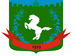 Томская область Томский районМуниципальное образование «Зональненское сельское поселение»ИНФОРМАЦИОННЫЙ БЮЛЛЕТЕНЬПериодическое официальное печатное издание, предназначенное для опубликованияправовых актов органов местного самоуправления Зональненского сельского поселенияи иной официальной информации                                                                                                                               Издается с 2005г.  п. Зональная Станция                                                                         	            № 65 от 24.10.2023г.ТОМСКАЯ ОБЛАСТЬ         ТОМСКИЙ РАЙОНАДМИНИСТРАЦИЯ ЗОНАЛЬНЕНСКОГО СЕЛЬСКОГО ПОСЕЛЕНИЯПОСТАНОВЛЕНИЕ«24» октября 2023 г. 					        		                      №306Об утверждении порядка выдачи акта о завершении переустройства и (или) перепланировки помещения в многоквартирном доме приемочной комиссиейВ соответствии Градостроительным Кодексом Российской Федерации, Жилищным Кодексом Российской Федерации, Федеральным законом от 06 октября 2003 года № 131-ФЗ «Об общих принципах организации местного самоуправления в Российской Федерации», Федеральным законом от 27 июля 2010 года № 210-ФЗ «Об организации предоставления государственных и муниципальных услуг», руководствуясь, Уставом муниципального образования «Зональненское сельское поселение»,ПОСТАНОВЛЯЮ:1. Утвердить прилагаемый порядок выдачи акта о завершении переустройства и (или) перепланировки помещения в многоквартирном доме приемочной комиссией Администрации Зональненского сельского поселения. 2. Настоящее постановление вступает в силу со дня его официального опубликования и подлежит размещению на официальном сайте муниципального образования «Зональненское сельское поселение»  в сети Интернет -   http://admzsp.ru.3. Контроль за исполнением настоящего постановления оставляю за собой.Глава поселения            (Глава Администрации)                                  	                	Е.А. КоноваловаПорядоквыдачи акта о завершении переустройства и (или) перепланировкипомещения в многоквартирная приемочная комиссияОбщие положенияПорядок устанавливает процедуру принятия помещения в многоквартирном доме (далее – помещение) после его переустройства и (или) перепланировки, направления (выдачи) акта приемочной комиссии о завершении переустройства и (или) перепланировки помещения (далее – акт приемочной комиссии), его хранения.Переустройство и (или) перепланировка помещения производится на основании соответствующего согласования, полученного в рамках муниципальной услуги по согласованию проведения переустройства и (или) перепланировки помещения в многоквартирном доме на территории муниципального образования «Зональненское сельское поселение».Завершение переустройства и (или) перепланировки помещения подтверждается актом приемочной комиссии по форме согласно приложению, к настоящему Порядку. Акт подтверждает окончание ремонтно-строительных работ при переустройстве и (или) перепланировке помещения и является основанием для внесения изменений в технический паспорт помещения, а также сведения, содержащиеся в Едином государственном реестре недвижимости.Круг заявителейЗаявителями являются собственники данного помещения или уполномоченное ими лица.Требования к порядку информирования о выдаче акта о завершении переустройства и (или) перепланировкиИнформирование граждан о порядке получения акта приемочной комиссии обеспечивается муниципальными служащими, специалистами администрации Зональненского сельского поселения, многофункционального центра предоставления государственных и муниципальных услуг (далее – МФЦ), в случае, если между Администрацией и МФЦ заключено соглашение о взаимодействии в порядке, установленном Правительством Российской Федерации.Информацию о порядке получения акта приемочной комиссии, а также о месте нахождения, контактных телефонах (телефонах для справок), адресах электронной почты, графике работы, сведениях об органах, участвующих в предоставлении муниципальной услуги или являющихся источником получения информации, гражданин может получить:1) лично при обращении к должностному лицу (специалисту) Администрации Зональненского сельского поселения;2) по контактному телефону в часы работы администрации Зональненского сельского поселения, указанные в Приложении 1 к административному регламенту;3) посредством электронного обращения на адрес электронной почты, указанный в Приложении 1 к административному регламенту;4) в сети Интернет на  официальном сайте Администрации Зональненского сельского поселения: http://admzsp.ru./;5) на информационных стендах в администрации Зональненского сельского поселения по адресу, указанному в Приложении 1 к административному регламенту;6) посредством Единого портала государственных и муниципальных услуг (функций) в сети Интернет http://www.gosuslugi.ru;7) при обращении в МФЦ.Документы, необходимые для получения акта приемочной комиссии1. Заявление в соответствии с приложением 1 к настоящему Порядку.2. Правоустанавливающие документы на переустроенное и (или) перепланированное помещение в многоквартирном доме (подлинники или засвидетельствованные в нотариальном порядке копии);3. Технический паспорт помещения в многоквартирном доме после переустройства и (или) перепланировки.Документы, необходимые для предоставления муниципальной услуги предоставляются в Администрацию Зональненского сельского поселения с использованием почтового отправления, при личном обращении, через Единый портал государственных и муниципальных услуг, а также посредством обращения за получением муниципальной услуги в МФЦ. Документы, указанные в пунктах 1 и 2, предоставляются заявителем самостоятельно. Порядок выдачи акта приемочной комиссиейПринятие помещения после его переустройства и (или) перепланировки осуществляется по заявлению собственника соответствующего помещения или уполномоченного им лица о выдаче акта о завершении переустройства и (или) перепланировки помещения в многоквартирном доме. Члены приемочной комиссии в согласованное с заявителем время осуществляют выезд в целях осмотра помещения на предмет соответствия выполненных работ по переустройству и (или) перепланировке проектной документации, на основании которой выдавалось разрешение на перепланировку. Производится фотофиксация произведенных изменений в помещении.По результату осмотра приемочная комиссия принимаем решение о выдаче акта о завершении переустройства и (или) перепланировки помещения в многоквартирном доме в соответствии с приложением либо об отказе в выдаче такого акта.Исчерпывающий перечень причин отказа в выдаче акта о завершении переустройства и (или) перепланировки помещения:- с заявлением обратилось не уполномоченное лицо;- не предоставление документов, обязанность предоставления которых возложена на заявителя;- работы по переустройству и (или) перепланировке помещения на момент осмотра его приемочной комиссией не завершены;-  выполненные работы по переустройству и (или) перепланировке помещения не соответствуют проектной документации.Положение о приемочной комиссии и состав приемочной комиссии утверждается постановлением Администрации Зональненского сельского поселения.Акт о завершении переустройства и (или) перепланировки помещения в многоквартирном доме подписывается всеми членами приемочной комиссии, организацией, подготовившей технический паспорт помещения, также организацией, осуществляющей управление многоквартирным домом. Акт выдается заявителю на личном приеме, а также посредством направления почтой России, электронной почтой, через Единый портал государственных и муниципальных услуг.